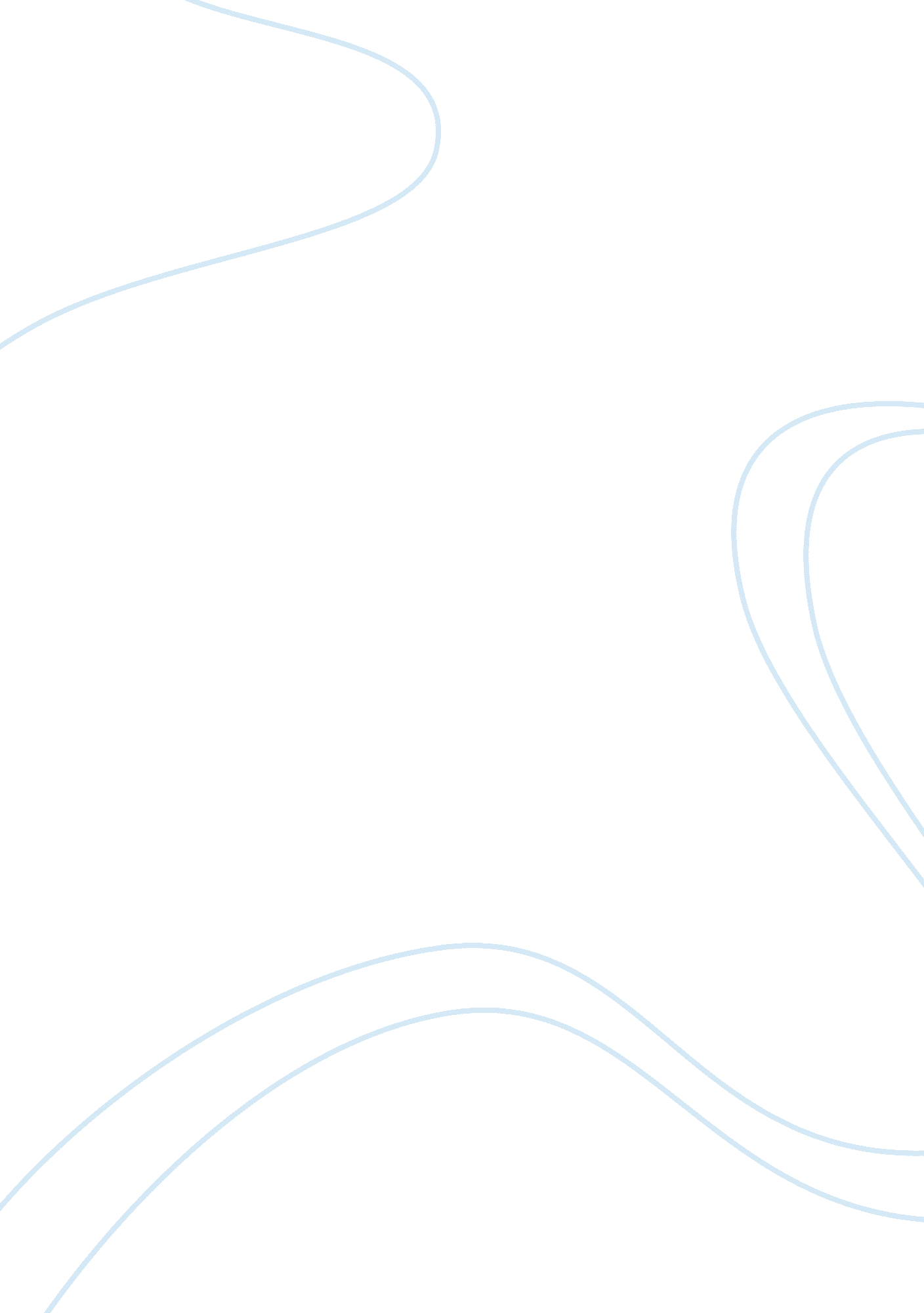 Administrative perspective matrix (evolution of management class)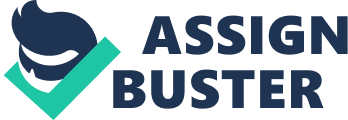 Key Characteristics and Principles of Administrative Perspective Administration keeps the responsibility to manage the actions jointly as the fundamental organizational point of view. Administration also struggles to decide on a methodology to manage and keep the organization functional in an idyllic manner. Therefore, for operating the organization in a thriving manner, the administration decides on some key characteristics and principles in the lieu of administrative perspective, which are as follows: 
1. The first key feature of the administration is to decide on a specific model way that can be adopted by the organizational management to facilitate the organization to operate in the most favorable manner. 
2. According to Sridhar (2010), the administration of an organization under the consideration of administrative perspective does not restrict management of the organization within the organization but on a large-scale stage. Therefore, the second characteristic of administrative perspective is to consider the development of the organization not on a micro level but on a macro level. 
3. Administrative perspective and scientific management are quite contrasting from one another because of their location in the hierarchy. Administrative perspective is the approach that is set upside down due to which, it is categorized as top-down while scientific management develops from downside up due to which, it is considered bottom-up approach. 
Major Theorists and their contribution to Administrative Perspective 
Henry Fayol and Chester Bernard can be considered as major theorists who contributed in determining administrative perspective. They can be regarded as authoritative figures because of their most important involvement in structuring theories for administrative perspective. 
1. Henry Fayol showed interest in running the organization as one unit due to which, he structured miscellaneous groups with partitioned organizational functionalities. According to the theorist, the handling of organization as one unit with dissimilar groups is manageable and convenient. The theory by Henry Fayol is based on division of organizational functions. 
2. Chester Bernard emphasized on development of organizational objectives because it is only because of the organizational objectives due to which, the organization prospers. The administration of an organization should be able to make certain that all the set goals of the organization must be accomplished. The theory of Chester Bernard is based on accomplishment of organizational goals. 
The relevance to today’s manager 
The relevance of administrative perspective to today’s managers cannot be negated as it enables today’s managers to give attention towards accomplishment of organizational goals that is essential for organizational success. The managers are also facilitated to structure their tasks according to the set goals of the organization. 
Personal Statement 
According to my perception, the theorists of administrative perspective such as Henry Fayol and Chester Bernard played a crucial role in the structuring of administrative philosophy and their presented theories also enabled management to rise as a whole subject, which has its own values and principles. 
Impact on Personal Management Framework 
As a learner, I am able to improve my personal management framework because of comprehending key characteristics and principles of administrative perspective. Due to the understanding of administrative perspective, I am able to regard the organization as one unit in which, different functions are happening. I can judge the organization on a higher level. 
References 
Sridhar, M. S. (2010). Schools of Management. Reterievd on 18th February 2011 from 
http://www. scribd. com/doc/4541824/Schools-of-Management-Thought 